PROGETTO AMBIENTALE A.S: 2018-2019 per la classe 4^B della scuola primaria L. e G. Romano di Gavi.Referente Esposito Lucia Rita carlufe@alice.it - 3404912526La classe 4^B ha realizzato biglietti di auguri con la carta fabbricata da loro.Dopo aver fabbricato i fogli di carta hanno realizzato i biglietti. Per decorarli hanno utilizzato la curcuma e la rapa rossa. I timbrini sono stati fatti con delle patate precedentemente intagliate. Hanno poi scritto dei messaggi di auguri che sponsorizzano il legame uomo-natura.Di seguito le foto del lavoro fatto per realizzare la carta e i biglietti e il testo esplicativo delle fasi di produzione.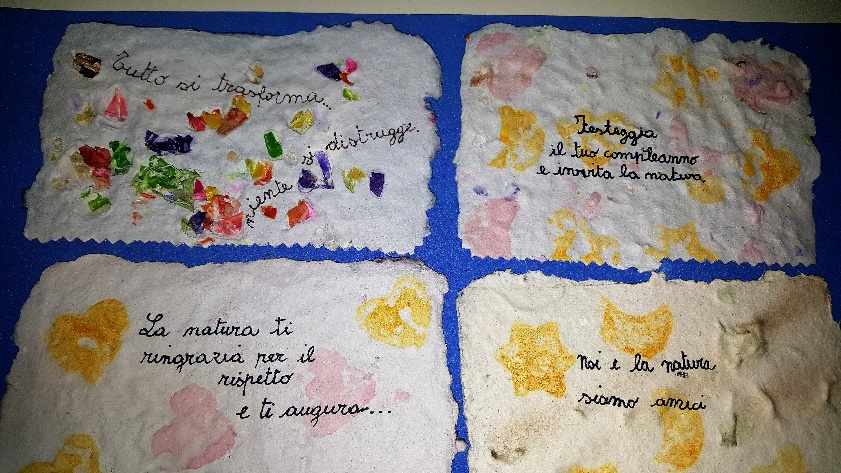 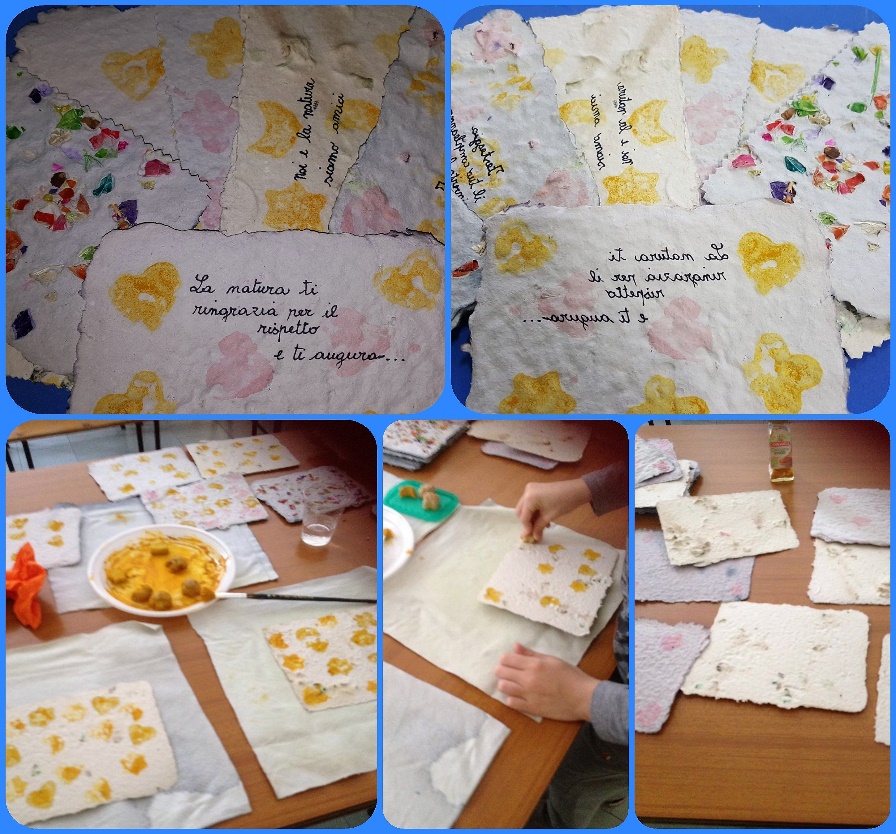 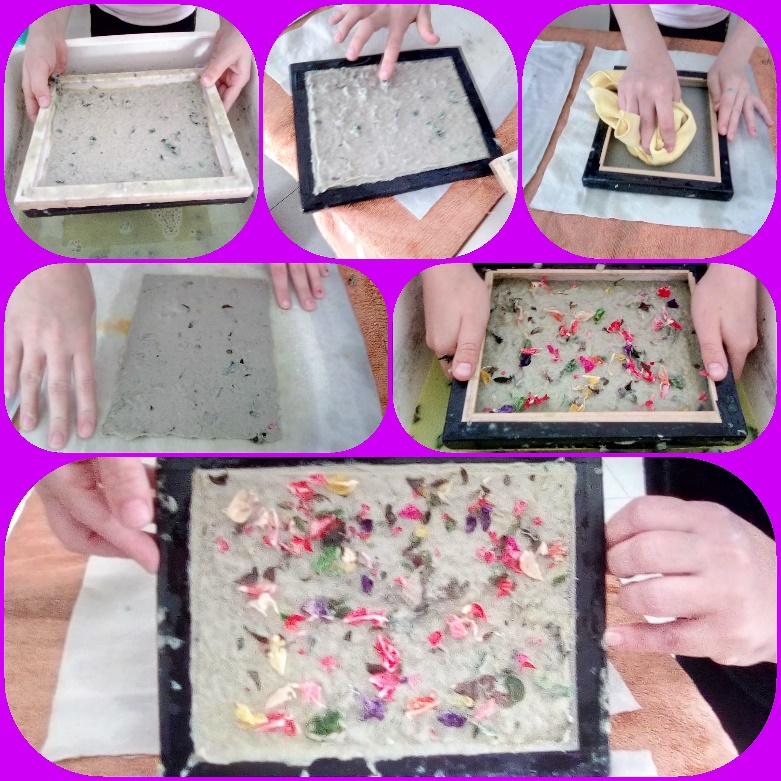 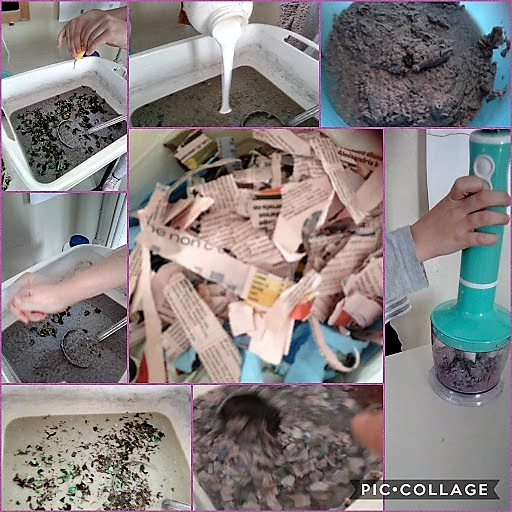 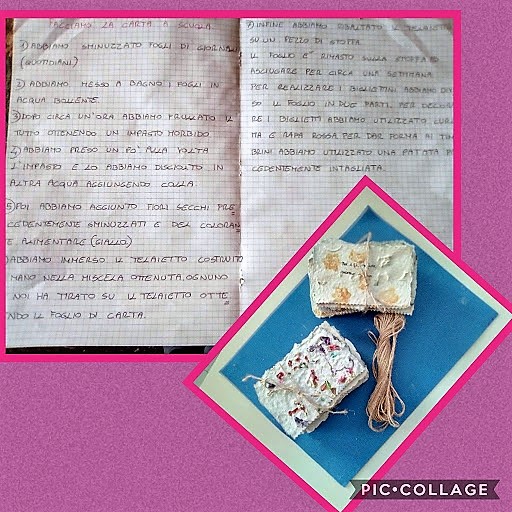 